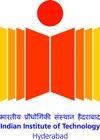 Indian Institute of Technology Hyderabad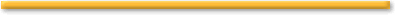 Student Leave FormName:Roll No.:Program: B.Tech/ M.Sc./ M.Phil./M.A/M.Tech./Ph.D.	Semester:	Branch: Period of Leave:	From:		To:Total No. of days leave:Reason for leave/absence:Supporting documents attached:(In Case of Medical Leave Please attach Medical Certificate & Fitness Certificate)Phone/Mobile:Date:	Signature:Name:------------------------------------------------------------------------------------------------------------------------------------------------------------------------Leave Sanctioned / Not SanctionedSignature of the Guide	Signature of the Sanctioning authority (HoD/DPGC)Name:	Name:Date:	Date:----------------------------------------------------------------------------------------------------------------------------------------------------------For Office Use only:Balance leave available: 	daysDealing Asst. (Academic Section) Name:Date: